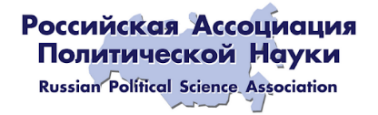 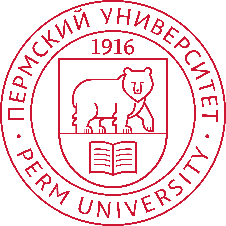 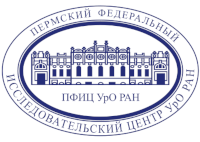 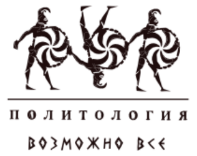 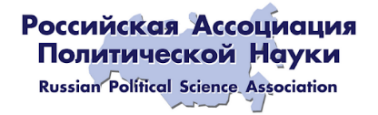 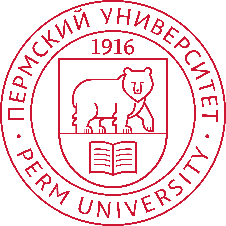 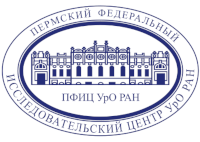 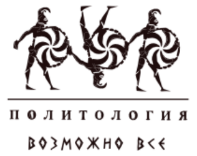 Пермский государственный национальный исследовательский университетКафедра политических наук историко-политологического факультетаПермский федеральный исследовательский центр УрО РАНОтдел по исследованию политических институтов и процессовРоссийская ассоциация политической наукиПРОГРАММА
Всероссийской научной конференции «Этнокультурное разнообразие и этническая политика: российские и зарубежные импликации»Пермь, 15-16 декабря 2022 г.ОРГАНИЗАЦИОННЫЙ КОМИТЕТ КОНФЕРЕНЦИИПредседатель Надежда Владимировна Борисова, д.полит.н., декан историко-политологического факультета, Пермский государственный национальный исследовательский университетЧлены оргкомитета: Игорь Константинович Кирьянов, д.и.н., заведующий отделом по исследованию политических институтов и процессов, Пермский федеральный исследовательский центр УрО РАНПетр Вячеславович Панов, д.полит.н., профессор кафедры политических наук, Пермский государственный национальный исследовательский университет; главный научный сотрудник отдела по исследованию политических институтов и процессов, Пермский исследовательский федеральный центр УрО РАНКонстантин Андреевич Сулимов, к.полит.н., заведующий кафедрой политических наук, Пермский государственный национальный исследовательский университетЛюбовь Александровна Фадеева, д.и.н., профессор кафедры политических наук, Пермский государственный национальный исследовательский университетОтветственные секретари конференции:Мария Вячеславовна Исобчук, младший научный сотрудник отдела по исследованию политических институтов и процессов, Пермский федеральный центр исследовательский УрО РАНЛада Дмитриевна Чемериская, ассистент кафедры политических наук, Пермский государственный национальный исследовательский университетМЕСТО ПРОВЕДЕНИЯ КОНФЕРЕНЦИИПермский государственный национальный исследовательский университет, г. Пермь, Букирева 15. Ауд. 322 (8 корпус)РЕГЛАМЕНТ КОНФЕРЕНЦИИКонференция проходит в сессионном формате. Каждая сессия продолжается 1,5 часа. Доклады на сессионных заседаниях – до 15 мин. Затем следует выступление дискутанта (в пределах 10 мин.). После этого вопросы и ответные реплики докладчиков.ССЫЛКА ДЛЯ УДАЛЕННОГО ПОДКЛЮЧЕНИЯhttps://us06web.zoom.us/j/9184875584?pwd=OEJ3cXBodFNFTThUcEIrU1FHUktsdz09Идентификатор конференции: 918 487 5584Код доступа: 317043Время в программе указано пермское (UTC+5)ПРОГРАММА КОНФЕРЕНЦИИ15 декабря, четверг15 декабря, четверг13.00-13.15                          Открытие конференцииПриветствия: Надежда Владимировна Борисова (председатель оргкомитета) Сергей Васильевич Пьянков (д.г.н., профессор, проректор по научной работе и инновациям, Пермский государственный национальный исследовательский университет)Сулимов Константин Андреевич (к.полит.н., заведующий кафедрой политических наук, ПГНИУ)"Этнический вопрос" в риторике депутатов Государственной Думы РФ 13.15-14.15                          Открытие конференцииПриветствия: Надежда Владимировна Борисова (председатель оргкомитета) Сергей Васильевич Пьянков (д.г.н., профессор, проректор по научной работе и инновациям, Пермский государственный национальный исследовательский университет)Сулимов Константин Андреевич (к.полит.н., заведующий кафедрой политических наук, ПГНИУ)"Этнический вопрос" в риторике депутатов Государственной Думы РФ 14.30-16.00Этничность в электоральных ландшафтах и повесткахСидоров Виктор Владимирович (к.полит.н., доцент кафедры политологии, Казанский (Приволжский) федеральный университет) Этнические партии в парламентских коалициях государств Западной ЕвропыГрабевник Михаил Владимирович (к.полит.н., доцент кафедры политических наук, ПГНИУ) Электоральный регионализм «на импорт»: венгерская диаспора Румынии и парламентские выборы в Венгрии 2022 годаЖирнова Лидия Сергеевна (научная сотрудница МГИМО МИД РФ) Трансформация этнического фактора в электоральном ландшафте Латвии по итогам выборов 2022 года Данилова Галина Александровна (к.полит.н., доцент кафедры политических наук, ПГНИУ)Расовая повестка в предвыборной риторике Л.И. Лулы да Силвы и          Ж. БолсонаруМодератор: Панов Петр ВячеславовичДискутант: Шевцова Ирина Константиновна16.00-16.30Кофе-брейк16.30-18.00Этнокультурные процессы в общественном восприятииМчедлова Мария Мирановна (д.полит. н., профессор, зав кафедрой сравнительной политологии РУДН, руководитель Исследовательского Центра «Религия в современном обществе» ФНИСЦ РАН)Конфессиональное измерение политики: от «религиозного возрождения» к национализации религиозных институтовКазаринова Дарья Борисовна (к.полит.н., доцент кафедры сравнительной политологии, РУДН)Мигранты в зоне СВО и ценностно-политическая консолидации российского обществаЧерниенко Денис Аркадьевич (к.и.н., старший научный сотрудник НОЦ «Современные этнополитические исследования», Удмуртский государственный университет)Миграционная политика и восприятие мигрантов в общественном мнении (опыт Удмуртской Республики)Зворыгин Роман Викторович (старший преподаватель УНЦ «Новая Россия. История постсоветской России», РГГУ)Отношение молодежи к социально-политическим процессам: этноконфессиональное измерение (на материале республик ПФО)Модератор: Сулимов Константин АндреевичДискутант: Фадеева Любовь Александровна18.00-19.30Языковая политика: теоретическое осмысление и российские практикиМухарямов Наиль Мидхатович (д.полит.н, заведующий кафедрой социологии, политологии и права, Казанский государственный энергетический университет)Политика культурно-языкового многообразия: к интерференции этнического и социальногоТюленёва Александра Михайловна (ассистент кафедры политических наук, ПГНИУ)Языковая политика и языковая идеология: попытка концептуального уточненияЯнуш Ольга Борисовна (к.полит.н, доцент кафедры социологии, политологии и права, Казанский государственный энергетический университет)К вопросу о виртуальном инструментарии языковой политикиВоронцов Владимир Степанович (к.и.н, старший научный сотрудник, Удмуртский государственный университет)Языковая политика в УдмуртииМодератор: Грабевник Михаил ВладимировичДискутант: Борисова Надежда Владимировна16 декабря, пятница16 декабря, пятница11.00-12.30Этничность и политика идентичностиСагитова Лилия Варисовна (д.полит.н, ведущий научный сотрудник, Институт истории им. Ш. Марджани АН РТ)Этничность в политике идентичности постсоветского Татарстана: от «парада суверенитетов» к прагматике управления культуройЖаде Зуриет Анзауровна (д.полит.н., заведующая кафедрой теории и истории государства и права, конституционного строительства и политологии, Адыгейский государственный университет)Специфика политики идентичности в Республике АдыгеяШадже Асиет Юсуфовна (д.ф.н., профессор кафедры философии и социологии, Адыгейский государственный университет)Политика идентичности в условиях новых вызововНазукина Мария Викторовна (к.полит.н, старший научный сотрудник, ПФИЦ УрО РАН)Этничность в политике идентичности российских республик: грани институционализацииМодератор: Данилова Галина АлександровнаДискутант: Сулимов Константин Андреевич12.30-13.00Обед13.00-14.30Языковая политика: палитра зарубежных практикПлотников Дмитрий Сергеевич (к.полит.н., доцент кафедры политических наук, ПГНИУ)Языковая политика в Украине как фактор борьбы за идентичность в контексте российско-украинских отношенийНикольская Майя Викторовна (младший научный сотрудник Института международных исследований, МГИМО МИД РФ)Политический потенциал суахили в странах восточноафриканского “ядра”Васюков Александр Дмитриевич (аспирант факультета антропологии, Европейский университет в Санкт-Петербурге)«Сохранить и исправить»: кашубский язык в польской этнополитике второй половины ХХ векаСейидли Салех Агил оглы (аспирант, МГИМО МИД РФ)Языковые политики Сирии и Ирака в контексте государственного и национального строительстваМодератор: Борисова Надежда ВладимировнаДискутант: Януш Ольга Борисовна14.30-16.00Политизации этничности как вызов современному политическому порядкуАвксентьев Виктор Анатольевич (д.ф.н., главный научный сотрудник, ФИЦ Южный научный центр РАН)Политизация этничности и этнизация политики на Северном Кавказе: тенденции и пути преодоленияАксюмов Борис Владимирович (д.ф.н., профессор кафедры социальной философии и этнологии, Северо-Кавказский федеральный университет)Тенденции политизации этничности на сайтах этнических общественных организаций Северного КавказаФадеева Любовь Александровна (д.и.н, профессор кафедры политических наук, ПГНИУ)Политизация этничности и этнизация политического: украинский кейсФедорова Мария Михайловна (д.полит.н., главный научный сотрудник, Институт философии РАН), Холова Любовь Александровна (научный сотрудник Центра изучения проблем комплексной безопасности Каспийского макрорегиона и противодействия терроризму и экстремизму, Астраханский государственный университет)Тенденция политизации исторического сознания молодых казахстанцев как фактор усиления независимости Казахстана (на материалах фокус-группового исследования)Модератор: Шевцова Ирина КонстантиновнаДискутант: Сагитова Лилия Варисовна16.00-16.30Кофе-брейк16.30-18.00Этнические партии, регионализм и сепаратизмТуров Никита Леонидович (младший научный сотрудник, Институт географии РАН; научный сотрудник, ИНИОН)Общеевропейский EXIT: ждать ли новых сецессий?Осколков Петр Викторович (к.полит.н., ведущий научный сотрудник, руководитель Центра этнополитических исследований, Институт Европы РАН)Центристская партия Эстонии: от этнической к всеохватной?Галямов Кирилл Сергеевич (магистрант I курса Института наук о Земле, СПбГУ), Лучников Андрей Сергеевич (ст. преподаватель кафедры социально-экономической географии, ПГНИУ)Этноконфессиональный фактор в электорально-географической динамике отдельных стран Восточной Европы в постсоциалистический периодКовин Виталий Сергеевич (к.и.н, старший научный сотрудник, ПФИЦ УрО РАН); (внесен в реестр физических лиц, выполняющих функции иностранного агента 25.11.2022)Этнорегиональный фактор в электорально-партийной динамике Молдовы: имеет ли этничность электоральное значение?Модератор: Кирьянов Игорь КонстантиновичДискутант: Панов Петр Вячеславович18.00-19.30Этничность в истории и исторической политикеАчкасов Валерий Алексеевич (д.полит.н., заведующий кафедрой этнополитологии факультета политологии, Санкт-Петербургский государственный университет)«Советский народ»: идеологический конструкт или “воображаемая общность»? (к столетию СССР)Савва Елена Владимировна (к.ф.н., доцент кафедры политологии и политического управления, Кубанский государственный университет)Историческая память этнических общностей в конфликтной межкультурной коммуникации (на примере курдов Краснодарского края)Теленков Алексей Владимирович (к.и.н., научный сотрудник, ПФИЦ УрО РАН)Историческая память как фактор формирования этнической идентичности русских в период дореволюционной модернизацииМодератор: Сидоров Виктор ВладимировичДискутант: Кирьянов Игорь Константинович